Решение № 80 от 30.09.2014 г. «Об обращении в органы исполнительной власти города Москвы по вопросу создания парковой зоны «Народный парк» в муниципальном округе Головинский»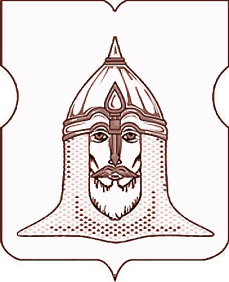 СОВЕТ ДЕПУТАТОВМУНИЦИПАЛЬНОГО ОКРУГА ГОЛОВИНСКИЙРЕШЕНИЕ30.09.2014 года № 80Об обращении в органы исполнительной власти города Москвы по вопросу создания парковой зоны «Народный парк» в муниципальном округе ГоловинскийСогласно пункту 6 статьи 2, статьи 5, пункту 5 статьи 8 Закона города Москвы от 25 ноября 2009 года № 9 «О гарантиях осуществления полномочий лиц, замещающих муниципальные должности в городе Москве», в рамках реализации пункта 23.1 части 1 статьи 8 Закона города Москвы от 6 ноября 2002 года № 56 «Об организации местного самоуправления в городе Москве», принимая во внимание информацию депутата Архипцовой Н.В.,Советом депутатов принято решение:1.      Одобрить текст обращения о создании парковой зоны «Народный парк» в муниципальном округе Головинский (приложение).
2.      Направить обращение, указанное в пункте 1 настоящего решения руководителю Департамента жилищно-коммунального хозяйства и благоустройства города Москвы и префекту Северного административного округа города Москвы;
3.      Администрации муниципального округа Головинский:3.1.      Опубликовать настоящее решение в газете «Наше Головино»;3.2.      Разместить настоящее решение на официальном сайте органов местного самоуправления муниципального округа Головинский www.nashe-golovino.ru.4.     Настоящее решение вступает в силу со дня его принятия.
5.     Контроль исполнения настоящего решения возложить на заместителя Председателя Совета депутатов муниципального округа Головинский Архипцову Н.В. и председателя комиссии по благоустройству, реконструкции, землепользованию и охране окружающей среды – депутата Борисову Е.Г.Заместитель Председателя Совета депутатовмуниципального округа Головинский                                               Н.В. АрхипцоваПриложение к решению Совета депутатовмуниципального округа Головинскийот 30 сентября 2014 года № 80Руководителю Департаментажилищно-коммунального хозяйства и благоустройства города МосквыА.В. ЦыбинуПрефекту Северного административного округагорода МосквыВ.И. БазанчукуВ муниципальном округе Головинский на земельном участке, расположенном между домами по адресу: ул. Флотская, д. 25, 25Б (Дом культуры «Онежский», Детский сад № 772), ул. Фестивальная, д. 42, 46 к. 1 (Школа № 725, Библиотека № 65), находится территория, требующая благоустройства, так как находится среди объектов социальной сферы и являет собой не лучший пример для города, о котором мы говорим «Лучший город земли». Балансодержателем по информации управы Головинского района города Москвы и ГКУ города Москвы «Инженерная служба Головинского района» является Управление Департамента жилищно-коммунального хозяйства и благоустройства по Северному административному округу города Москвы.Жители и депутаты муниципального округа Головинский предлагают на указанной территории организовать сквер, парковую зону (Народный парк).30 сентября 2014 года на очередном заседании Совета депутатов рассмотрен вопрос об одобрении текста обращения к префекту Северного административного округа города Москвы и руководителю Департамента жилищно-коммунального хозяйства и благоустройства города Москвы о создании парковой зоны «Народный парк» в муниципальном округе Головинский.В связи с вышеизложенным, руководствуясь пунктом 6 статьи 2, статьей 5 Закона города Москвы от 25 ноября 2009 года № 9 «О гарантиях осуществления полномочий лиц, замещающих муниципальные должности в городе Москве», пунктом 23.1 части 1 статьи 8 Закона города Москвы от 6 ноября 2002 года № 56 «Об организации местного самоуправления в городе Москве», частью 3 статьи 3, статьей 5 Закона города Москвы от 30 апреля 2014 года № 18 «О благоустройстве в городе Москве», Постановлением Правительства Москвы от 7 октября 2011 года № 476-ПП «Об утверждении Государственной программы города Москвы "Развитие индустрии отдыха и туризма на 2012-2018 годы», с учётом решения Совета депутатов от 30 сентября 2014 года № 80 «Об обращении в органы исполнительной власти города Москвы по вопросу создания парковой зоны «Народный парк» в муниципальном округе Головинский», прошу Вас рассмотреть возможность организации парковой зоны «Народный парк» в муниципальном округе Головинский на территории указанной в настоящем обращении.Заместитель Председателя Совета депутатовмуниципального округа Головинский                                                 Н.В. Архипцова